ПРОФЕСИОНАЛНА ГИМНАЗИЯ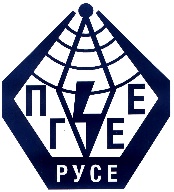 ПО ЕЛЕКТРОТЕХНИКА И ЕЛЕКТРОНИКА “АПОСТОЛ АРНАУДОВ”гр. Русе, ул. “Потсдам” № 3; п.к. 7005, тел. 082/84-60-96;  e-mal: info-1806301@edu.mon.bgВх. № _________________ДО ДИРЕКТОРА НА ПРОФЕСИОНАЛНА ГИМНАЗИЯ ПО ЕЛЕКТРОТЕХНИКА И ЕЛЕКТРОНИКА„АПОСТОЛ АРНАУДОВ“ГР. РУСЕЗ А Я В Л Е Н И Е за явяване на изпит в самостоятелна форма на обучениеот …………………..………………………..…….…………………………………………..…..име, презиме, фамилияученик от …………. клас на ПГЕЕ „Апостол Арнаудов“ - гр. Русе, самостоятелна форма на обучение през учебната 20….… / 20 …….. годинаадрес: гр/с……………………….., ул. ……………………………..№ ….. вх..….ет..…ап..…...телефон ……………………………………….. ел. поща ……………………………………….УВАЖАЕМА ГОСПОЖО ДИРЕКТОР,	Заявявам желанието си да се явя на изпит/и за определяне на годишна оценка по учебен план за …………. клас по:…………………………….…………………………………………………………………..…………………………………………………………………………………………….......…………………………………………………………………………………………….......…………………………………………………………………………………………….......…………………………………………………………………………………………….......през ……………………………….. сесия.	Декларирам, че съм съгласен/съгласна изброените по-горе лични данни да се обработват от ПГЕЕ „Апостол Арнаудов“ - гр. Русе							С уважение:Дата: …………………. 				Подпис:			                			име, фамилия …………………………                   